Пояснительная записка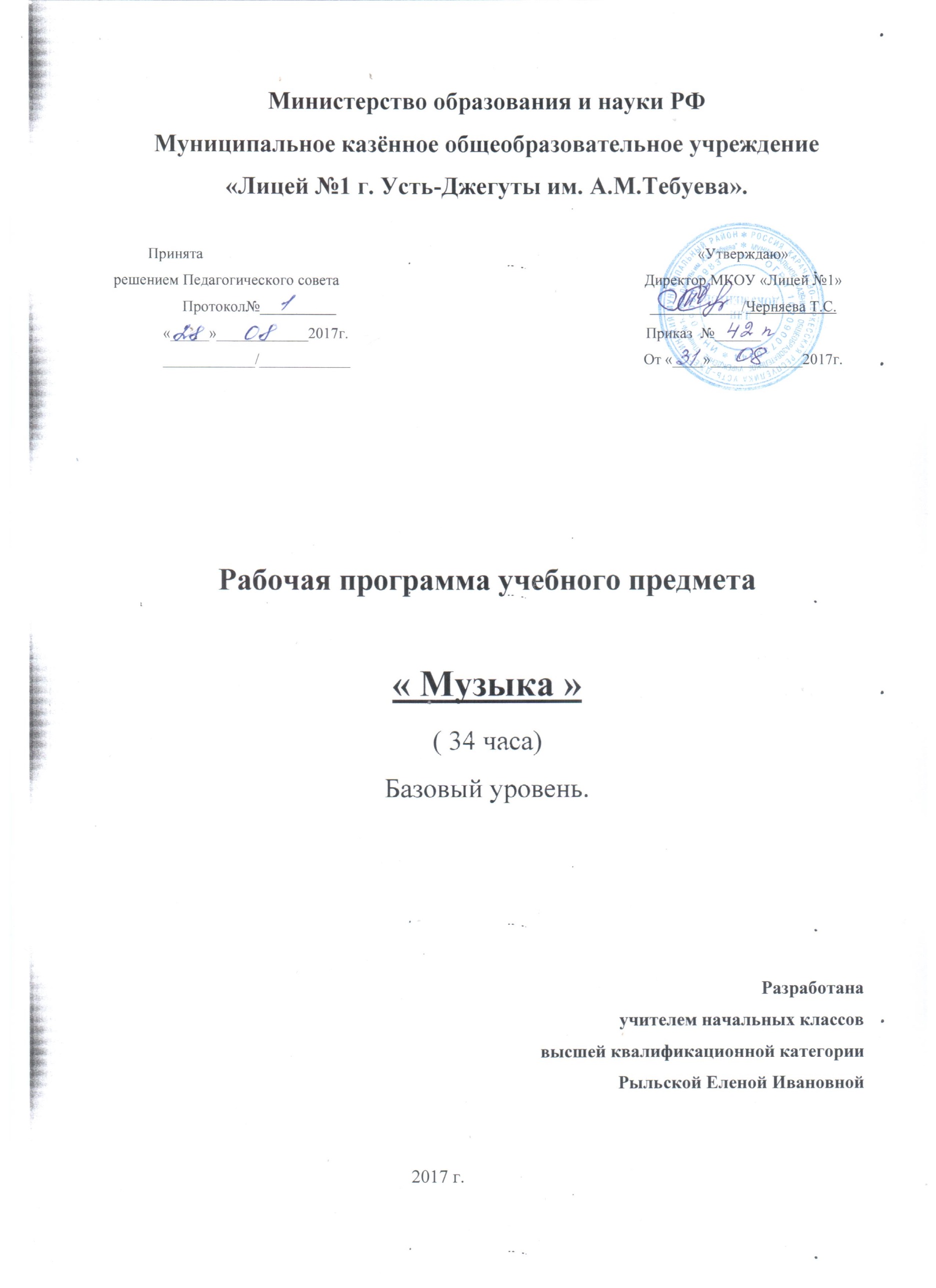         Программа по музыке для 2 класса разработана в соответствии с учебным планом МКОУ «Лицей №1 г.Усть-Джегуты» на 2017-2018 учебный год, Федеральным государственным образовательным стандартом начального общего образования,на основе учебной программы «Музыка. Начальная школа», авторов: Е.Д.Критской, Г.П.Сергеевой, Т. С. Шмагиной.В ней также заложены возможности предусмотренного стандартом формирования у обучающихся умений и навыков, универсальных способов деятельности и ключевых компетенций.          Цель массового музыкального образования и воспитания - формирование музыкальной культуры как неотъемлемой части духовной культуры школьников наиболее полно отражает интересы современного общества в развитии духовного потенциала подрастающего поколения.Изучение предмета способствует решению следующих задач:формирование основ музыкальной культуры через эмоциональное, активное восприятие музыки;воспитание эмоционально - ценностного отношения к искусству, художественного вкуса, нравственных и эстетических чувств: любви к ближнему, к своему народу, к Родине; уважения к истории, традициям, музыкальной культуре разных народов мира;развитие интереса к музыке и музыкальной деятельности, образного и ассоциативного мышления и воображения, музыкальной памяти и слуха, певческого голоса, учебно – творческих способностей в различных видах музыкальной деятельности;освоение музыкальных произведений и знаний о музыке;овладение практическими умениями и навыками в учебно-творческой деятельности: пении, слушании музыки, игре на элементарных музыкальных инструментах, музыкально - пластическом движении и импровизации.В ней также заложены возможности предусмотренного стандартом формирования у обучающихся общеучебных умений и навыков, универсальных способов деятельности и ключевых компетенций.                                             Общая характеристика учебного предмета      Программа по предмету «Музыка» для I-IV классов общеобразовательных учреждений составлена в соответствии со стандартами второго поколения, основными положениями художественно-педагогической концепции Д. Б. Кабалевского. В данной программе нашли отражение изменившиеся социокультурные условия деятельности современных образовательных учреждений, потребности педагогов-музыкантов в обновлении содержания и новые технологии общего музыкального образования.Содержание обучения ориентировано на стратегию целенаправленной организации и планомерного формирования музыкальной учебной деятельности, способствующей личностному, коммуникативному, познавательному и социальному развитию школьника. Предмет «Музыка», как и другие предметы начальной школы, развивая умение учиться, призван формировать у ребенка современную картину мира Содержание программы базируется на художественно-образном, нравственно-эстетическом постижении младшими школьниками основных пластов мирового музыкального искусства: фольклора, духовной музыка, произведений композиторов-классиков (золотой фонд), сочинений современных композиторов. Приоритетным в данной программе является введение ребенка в мир музыки через интонации, темы и образы русской музыкальной культуры – «от родного порога», по выражению народного художника России Б.М. Неменского. Это будет оказывать позитивное влияние на формирование семейных ценностей, составляющих духовное и нравственное богатство культуры и искусства народа. Произведения отечественного музыкального искусства рассматриваются в рамках мировой художественной культуры. Освоение образцов музыкального фольклора как синкретичного искусства разных народов мира, в котором находят отражения факты истории, отношения человека к родному краю, его природе и труду людей, предполагает изучение основных жанров фольклорных сочинений, народных обрядов, обычаев и традиций, из устных и письменных форм бытования музыки как истоков творчества композиторов-классиков. Включение в программу произведений духовной музыки базируется на культурологическом подходе, который дает возможность учащимся осваивать духовно-нравственные ценности как неотъемлемую часть мировой музыкальной культуры. Программа направлена на постижение закономерностей возникновения и развития музыкального искусства в его связи с жизнью, разнообразия форм его проявления и бытования в окружающем мире. Специфика воздействия на духовный мир человека на основе проникновения в интонационно-временную природу музыки, ее жанрово-стилистические особенности. Через опыт общения с музыкой как «искусством интонируемого смысла» (Б.В. Асафьев), с конкретным музыкальным произведением детей формируется опыт творческой деятельности и эмоционально-ценностного отношения к музыке и жизни; осваиваются основные сферы музыкального искусства, виды музыкальной деятельности (исполнение, сочинение, слушание), интонация как носитель образного смысла музыкального произведения, принципы развития музыка (повтор, вариационность, контраст), особенности формы музыкальных сочинений (одночастная, двухчастная, трехчастная, куплетная, рондо, вариации), жанры музыка (песня, танец, марш, сюита, опера, балет, симфония, инструментальный концерт, кантата, соната, оперетта, мюзикл и др.), основные средства музыкальной выразительности и своеобразия, специфика их преломления в музыкальной речи композитора в конкретном произведении. Критерии отбора музыкального материала в данную программу заимствованы из концепции Д. Б. Кабалевского:это художественная ценность музыкальных произведений, их воспитательная значимость и педагогическая целесообразность.Методические особенности темОсновными методическими принципами программы являются увлеченность, триединство деятельности композитора - исполнителя - слушателя, тождество и контраст, интонационность, опора на отечественную музыкальную культуру.Освоение музыкального материала, включенного в программу с этих позиций, формирует музыкальную культуру младших школьников, воспитывает их музыкальный вкус, потребность общения с высокохудожественной музыкой в современных условиях широкого распространения образцов поп-культуры в средствах массовой информации.Виды музыкальной деятельности на уроках музыки по данной программе разнообразны и направлены на реализацию принципов развивающего обучения  в массовом музыкальном образовании и воспитании. Постижение одного и того же музыкального произведения подразумевает различные формы общения ребенка с  музыкой. В сферу исполнительской деятельности учащихся входят: хоровое, ансамблевое и сольное пение; пластическое интонирование и музыкально-ритмические движения; игра на музыкальных инструментах; инсценирование (разыгрывание) песен, сюжетов сказок, музыкальных пьес программного характера; освоение элементов музыкальной грамоты как средства фиксации музыкальной речи.В целом эмоциональное восприятие музыки, размышление о ней и воплощение образного содержания в исполнении дают возможность учащимся овладевать приемами сравнения, анализа, обобщения, классификации различных явлений музыкального искусства, что формирует у младших школьников универсальные учебные действия.Цель, задачи и содержание данной программы отражают  следующие методы музыкального обучения: - художественного, нравственно-эстетического познания  музыки;- интонационно-стилевого постижения музыки;- эмоциональной драматургии;- концентричности организации музыкального материала;- забегания вперед и возвращения к пройденному (перспективы и ретроспективы в обучении);- создание «композиций», (в форме диалога, музыкальных ансамблей и др.);- игры;- художественного контекста (выхода за пределы музыки).Структуру  программы составляют разделы, в которых обозначены основные содержательные линии, указаны музыкальные произведения. Названия разделов являются выражением художественно-педагогической идеи блока уроков, четверти, года. Занятия в 1 классе носят пропедевтический, вводный характер и предполагают знакомство детей с музыкой в широком жизненном контексте. В программе данного класса два раздела: «Музыка вокруг нас» и «Музыка и ты». В соответствии со стандартами второго поколения оцениванию подлежат опыт эмоционально-ценностного отношения к искусству, знания и умения, проявляющиеся в различных видах музыкально-творческой деятельности. Данная  программа не подразумевает жестко регламентированного разделения музыкального материала на учебные темы, уроки. Творческое планирование художественного материала в рамках урока, распределение его внутри четверти, учебного года в зависимости от интерпретации учителем той или иной художественно-педагогической идеи, особенностей  и уровня музыкального развития учащихся каждого конкретного класса будут способствовать вариативности музыкальных занятий.Результаты изучения курса1. Формирование личностных УУД.     Предмет «Музыка» прежде всего, способствует личностному развитию ученика, поскольку обеспечивает понимание музыки как средство общения между людьми. В нем раскрываются наиболее значимые для формирования личностных качеств ребенка «вечные темы» искусства: добро и зло, любовь и ненависть, жизнь и смерть, материнство, защита Отечества и другие, запечатленные в художественных образах. На основе освоения обучающимися мира музыкального искусства в сфере личностных действий будут сформированы эстетические и ценностно-смысловые ориентации учащихся, создающие основу для формирования позитивной самооценки, самоуважения, жизненного оптимизма, потребности в творческом самовыражении.Виды заданий: высказывание своего отношения к музыкальному произведению с аргументацией;анализ характеров музыкальных героев на основе личного восприятия произведения.2. Формирование регулятивных УУД.    Система заданий и вопросов по музыке, ориентированная на формирование действий контроля и самоконтроля, оценки и самооценки процесса и результатов учебных действий, направлена на развитие регулятивных УУД.Виды заданий: выполнять учебные действия в качестве слушателявыполнять учебные действия в качестве композитора;ставить новые учебные задачи в сотрудничестве с учителем.использовать установленные правила в контроле способа решения.3. Формирование познавательных УУД.В области развития общепознавательных действий изучение музыки будет способствовать формированию замещения и моделирования.Виды заданий:поиск и выделение необходимой информации;формулировать учебную задачу;Ориентация в способах решения задачи.4.Формирование коммуникативных УУД.Формирование коммуникативных универсальных учебных действий на основе развития эмпатии и умения выявлять выраженные в музыке настроения и чувства и передавать свои чувства и эмоции на основе творческого самовыражения.Виды заданий: 1) подготовка устных рассказов в паре или группе (о музыкальных героях, о личных впечатлениях, об услышанном);2) инсценирование и драматизация;3) рисуем музыку;4) участие в диалоге.5) Уметь участвовать в хоровом пении (Работа в группе).Предметными результатами изучения музыки являются:- устойчивый интерес к музыке и различным видам (или какому-либо виду) музыкально-творческой деятельности;- общее понятие о значении музыки в жизни человека,- знание основных закономерностей музыкального искусства на примере пройденных музыкальных произведений,- общее представление о музыкальной картине мира;- элементарные умения и навыки в различных видах учебно-творческой деятельности.Метапредметными результатами изучения музыки являются:- ориентация в культурном многообразии окружающей действительности, - участие в музыкальной жизни класса, школы, города и др.;- продуктивное сотрудничество (общение, взаимодействие) сo сверстниками при решении различных музыкально-творческих задач;- наблюдение за разнообразными явлениями жизни и искусства в учебной и внеурочной деятельности.Личностными результатами изучения музыки являются:- развитое музыкально-эстетическое чувство, проявляющееся в эмоционально-ценностном отношении к искусству;- реализация творческого потенциала в процессе коллективного (или индивидуального) музицирования при воплощении музыкальных образов;- позитивная самооценка своих музыкально-творческих возможностей.Ученики научатся:проявлять устойчивый интерес к музыке и музыкальным занятиям; выражать свое отношение к музыке в слове (эмоциональный словарь), пластике, жесте, мимике;выразительно исполнять песни, владея певческими умениями и навыкам (координация  слуха и голоса, выработка унисона, кантилены, спокойного дыхания, дикции, артикуляции);петь а капелла (соло, в хоре, ансамбле и др.); общаться и взаимодействовать в процессе ансамблевого, коллективного (хорового и инструментального) воплощения различных художественных образов;разыгрывать народные песни, участвовать в коллективных играх-драматизациях; знать песенный репертуар клaссa, участвовать в концертном исполнении;эмоционально откликаться на музыку разного характера с помощью простейших движений, пластического интонирования; создавать пластические этюды; владеть навыками «свободного дирижирования»;участвовать в драматизации пьес программного характера, в сценическом воплощении отдельных фрагментов музыкальных спектаклей;владеть навыками элементарного музицирования на детских инструментах; понимать элементы музыкальной грамоты как средстваосознания музыкальной речи;эмоционально и осознанно относиться к музыке различных направлений: фольклору, музыке религиозной традиции, классической и современной; понимать содержание, интонационно-образный смысл простейших произведений (песня, танец, марш) и произведений более сложных жанров (опера, балет, концерт, симфония);высказывать личные впечатления от общения с музыкой разных жанров, стилей, национальных и композиторских школ;иметь представление об интонационной природе музыки, приемах ее развития и формах (на основе повтора, контраста, вариативности);анализировать содержание, форму, музыкальный язык произведений разных  жанров;импровизировать (речевые, вокальные, ритмические, инструментальные, пластические, художественные импровизации);использовать средства музыкальной выразительности в разных видах и формах детского музицирования;знать ведущих музыкантов-исполнителей и исполнительские коллективы;	Список  литературы:Методика работы с учебниками «Музыка 1-4 классы», методическое пособие для учителя М., Просвещение, 2016г.«Хрестоматия музыкального материала к учебнику «Музыка.  2 класс», М.,Просвещение, 2016г.Е.Д.Критская «Музыка 2 класс»1 СD, mp 3, Фонохрестоматия, М., Просвещение, 2017 г.учебник «Музыка 2 класс», М., Просвещение, 2017 г.«Рабочая тетрадь по музыке 2 класс» М., Просвещение, 2017 г.№ ппТема  урокаЭлементы содержания урокаДата1 МелодияИнтонационно-образная природа музык. искусства.  Основные средства музыкальной выразительности (мелодия).  Композитор – исполнитель – слушатель. Рождение музыки как естественное проявление человеческого состояния. Интонация как внутреннее озвученное состояние, выражение эмоций и отражение мыслей. 2Здравствуй, Родина моя! Моя Россия. Сочинения отечественных композиторов о Родине.    Формы построения музыки (освоение куплетной формы: запев, припев  музыкально-поэтические традиции. 3Гимн РоссииГимн России как один из основных государственных символов страны. Сочинения отечествен. композиторов о Родине. Знакомство учащихся с государственными символами России: флагом, гербом, гимном, с памятниками архитектуры: Красная площадь, храм Христа Спасителя. Музыкальные образы родного края.4Музыкальные инструменты (фортепиано). Музыкальные инструменты (фортепиано). Элементы нотной грамоты.Музыкальные инструменты (фортепиано). Интонационно-образная природа музыкального искусства. Интонация как внутреннее озвученное состояние, выражение эмоций и отражение мыслей. 5Природа и музыка. Прогулка.Выразительность и изобразительность в музыке. Песенность, танцевал-сть, маршевость. Интонационно-образная природа музыкального искусства. Выразительность и изобразительность в музыке. Мир ребенка в музыкальных интонациях, образах.6Танцы, танцы, танцы… Песня, танец и марш как три основные области музыкального искусства, неразрывно связанные с жизнью человека. Песенность, танцевал-сть, маршевость. 7Эти разные марши. Звучащие картины.Песенность, танцевал-сть, маршевость. Основные средства музыкальной выразительности (ритм, пульс). Интонация – источник элементов музыкальной речи.  Музыкальная речь как сочинения композиторов, передача информации, выраженной в звуках. Многозначность музыкальной речи, выразительность и смысл. 8Расскажи сказку. Колыбельные. Мама. Интонации музыкальные и речевые. Их сходство и различие. Основные средства музыкальной выразительности (мелодия, аккомпанемент, темп, динамика). Выразительность и изобразительность в музыке. 9Обобщающий  урок  1 четверти. Обобщение музыкальных впечатлений второклассник. за 1 четверть. Накопление учащимися слухового интонационно-стилевого опыта через знакомство с особенностями музыкальной речи композиторов  10Великий колокольный звон. Звучащие картины.Духовная музыка в творчестве композиторов. Музыка религиозной традиции.  Введение учащихся в художественные образы духовной музыки. Колокольные звоны России.  11Русские народные инструменты.Музыкальный фольклор народов России. Особенности звучания оркестра народных инструментов. Региональные музыкально-поэтические традиции Обобщенное представление историческ. прошлого в музыкальных образах. Кантата. 12Князь Александр Невский. Сергий Радонежский.Народные музыкальные традиции Отечества. Обобщенное представление исторического прошлого в музыкальных образах. Кантата. Народные песнопения.13Духовная музыкаДуховная музыка в творчестве композиторов Многообразие  исторически сложившихся традиций.Знакомство с творчеством отечествен.  композиторов – классиков на образцах музыкальных произведений П.И.Чайковского.14Музыкальныетрадиции народов  КЧРНародное музыкальное творчество разных стран мира.. Представление  о  музыкальных традициях народов КЧР.15Музыка на Новогоднем празднике.Народные музыкальные традиции Отечества. Народное и профессионал. музыкальное творчество разных стран мира. Разучивание песен к празднику Нового года. 16Обобщающий  урок 2 четверти.Накопление и обобщение музыкально-слуховых впечатлений второклассников за 2 четверть. Исполнение знакомых песен, участие в коллективном пении, музицирование на элементарных музыкальных инструментах, передача музык. впечатлений учащихся17Плясовые наигрыши. Разыграй песню.Народные музыкальные традиции Отечества. Музыкальные инструменты. Оркестр народных инструментов. Музыкальный и поэтический фольклор России: песни, танцы, пляски, наигрыши. Формы построения музыки: вариации. 18Музыка в народном стиле. Сочини песенку.Народная и профессионал. музыка. Вокальные и инструмент. импровизации с детьми на тексты народных песен-прибауток, определение их жанровой основы и характерных особенностей.  Наблюдение народного творчества. Музыкальн. и поэтический фольклор России: песни, танцы, хороводы, игры-драматизации. 19Проводы зимы. Встреча весны. Народные музыкальные традиции Отечества. Русский народный праздник. Музыкальный и поэтический фольклор России. Разучивание масленичных песен и весенних закличек, игр, инструментал. исполнение плясовых наигрышей. Многообразие исторически сложившихся традиций. Праздники народов Севера.20Детский музыкальный театр.   Опера.Интонации музыкальные и речевые. Разучивание песни «Песня-спор» Г.Гладкова (из к/ф «Новогодние приключения Маши и Вити») в форме музыкального диалога. Опера. Музыкальные театры. Детский музыкал. театр. Певческие голоса: детские, женские. Хор, солист, танцор, балерина. 21Балет.Обобщенное представление об основных образно-эмоциональных сферах музыки и о многообразии музыкальных жанров. Балет. Музыкальное развитие в балете.22Театр оперы и балета. Волшебная палочка дирижера.представление об основных образно-эмоциональных сферах музыки и о многообразии муз. жанров. Опера, балет. Симфонический оркестр. Музыкальное развитие в опере. Развитие музыки в исполнении. Роль  дирижера,  режиссера, художника в создании музыкального спектакля. Дирижерские жесты.23Опера «Руслан и Людмила». Сцены из оперы.Опера. Музыкальное развитие в сопоставлении и столкновении человеческих чувств, тем, художествен. образов. Различные виды музыки: вокальная, инструментальная; сольная, хоровая, оркестровая. Формы построения музыки.24Увертюра.   Финал.Опера. Музыкальное развитие в сопоставлении и столкновении человеческих чувств, тем, художествен. образов. Постижение общих закономерностей музыки: развитие музыки – движение музыки. Увертюра к опере.25Симфоническая сказка (С. Прокофьев «Петя и волк»). Симфонический оркестр. Знакомство  с  внешним  видом,  тембрами,  выразител.  возможностями музыкальных  инструментов  симфонического оркестра. Музыкальные портреты в симфонической музыке. Музыкальное развитие в сопоставлении и столкновении человеческих чувств, тем, художествен. образов. Основные средства музыкал. выразительности (тембр).26Симфоническая сказка (С. Прокофьев «Петя и волк»). Обобщающий  урок 3 четверти. Музыкальн.  инструменты. Симфонический оркестр. Музыкальные портреты и образы в симфонической музыке. Основные средства музыкал. выразительности (тембр). Обобщение музыкальных впечатлений за 3   четверть.27Картинки   с выставки. Музыкальное впечатление.Интонационно-образная природа музыкального искусства. Выразительность и изобразительность в музыке. Музыкальные портреты и образы  в симфонической и фортепианной  музыке. Знакомство с пьесами из цикла «Картинки с выставки» М.Мусоргского28«Звучит нестареющий Моцарт».Постижение общих закономерностей музыки: развитие музыки – движение музыки. Знакомство учащихся с творчеством  великого австрийского композитора В.А.Моцарта.29Симфония  № 40. Увертюра.Музыкальное развитие в сопоставлении и столкновении человеческих чувств, тем, художественных образов. Формы построения музыки: рондо. Знакомство учащихся с произведениями великого австрийского композитора В.А.Моцарта.30Волшебный цветик - семицветик. Музыкальные инструменты (орган). И все это Бах!Интонация – источник элементов музыкальной речи. Музыкальные инструменты (орган). Музык. речь как способ общения между людьми, ее эмоциональное воздействие на слушателей. Композитор – исполнитель – слушатель. Знакомство учащихся с произведениями немецкого композитора И.-С.Баха.31Все в движении. Попутная песня.Выразительность и изобразительность в музыке. Музыкальная речь как сочинения композиторов, передача информации, выраженной в звуках. Основные средства музыкал. выразительности (мелодия, темп).32Два лада.  Легенда. Природа и музыка. Печаль моя светла.Песня, танец, марш. Основные средства музык. выразительности (мелодия, ритм, темп, лад). Композитор – исполнитель – слушатель. Музыкальная речь как способ общения между людьми, ее эмоциональное воздействие на слушателей.33Мир композитора. (П.Чайковский, С.Прокофьев).Музыкальная речь как сочинения композиторов, передача информации, выраженной в звуках. Многозначность музыкал. речи, выразительность и смысл. Основные средства музыкал. выразительности (мелодия, лад).34Могут ли иссякнуть мелодии?Общие представления о музыкальной жизни страны. Конкурсы и фестивали музыкантов. Интонационное богатство мира. Своеобразие (стиль) музыкальной речи композиторов (С.Прокофьева, П.Чайковского).